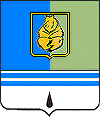 ПОСТАНОВЛЕНИЕАДМИНИСТРАЦИИ ГОРОДА КОГАЛЫМАХанты-Мансийского автономного округа – ЮгрыОт «_31_»_ октября   	                                                  № 2532О внесении изменения в наименование муниципальногоказённого учреждения «Управление жилищно-коммунального хозяйстваАдминистрации города Когалыма»В соответствии с Бюджетным кодексом Российской Федерации, на основании решений Думы города Когалыма от 08.10.2012 №187-ГД                    «О внесении изменений в структуру Администрации города Когалыма»,               от 08.10.2012 №191-ГД «О признании утратившим силу решений Думы города Когалыма», в целях оптимизации структуры и штатной численности Администрации города Когалыма:1. Внести изменения в наименование муниципального казённого учреждения «Управление жилищно-коммунального хозяйства Администрации города Когалыма», переименовав в муниципальное казённое учреждение «Управление жилищно-коммунального хозяйства города Когалыма» до 01.01.2013.2. Постановление Администрации города Когалыма от 15.10.2012 №2431 «О создании муниципального казённого учреждения «Управление жилищно-коммунального хозяйства города Когалыма» отменить.3. Опубликовать настоящее постановление в газете «Когалымский вестник» и разместить на официальном сайте Администрации города Когалыма в сети Интернет (www.admkogalym.ru).4. Контроль за выполнением постановления возложить на заместителя Главы города Когалыма Т.В.Новосёлову.Исполняющий обязанностиГлавы города Когалыма						А.Е.ЗубовичСогласовано:зам. Главы города				С.В.Подивиловзам. Главы города				Т.В.Новоселовазам. Главы города				Т.И.Черныхпредседатель КУМИ				Р.Р.Кабировапредседатель КФ				М.Г.Рыбачокначальник УЭ					В.И.Кравецначальник ЮУ					И.А.Леонтьеваначальник ОО ЮУ				С.В.ПановаПодготовлено:начальник УЖКХ				А.А.МорозовРазослать: КФ, ЮУ, УЖКХ, УИР, УЭ, ООО «Новый век», Логацкий, прокуратура.